Нижеподписавшийся признает положения нормативных документов РАФ и обязуется строго соблюдать их.Подтверждается, что данные, указанные в заявке, правильные, а заявленный карт соответствует требованиям КиТТ.Подпись Заявителя____________________________	 ____________		________________________________	(фамилия)		(должность)Класс стартовый №ЗАЯВКА НА УЧАСТИЕ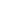 ЗАЯВКА НА УЧАСТИЕЗАЯВКА НА УЧАСТИЕЗАЯВКА НА УЧАСТИЕЗАЯВКА НА УЧАСТИЕЗАЯВКА НА УЧАСТИЕЗАЯВКА НА УЧАСТИЕЗАЯВКА НА УЧАСТИЕЗАЯВКА НА УЧАСТИЕЗАЯВКА НА УЧАСТИЕЗАЯВКА НА УЧАСТИЕЗАЯВКА НА УЧАСТИЕЗАЯВИТЕЛЬЗАЯВИТЕЛЬЗАЯВИТЕЛЬЗАЯВИТЕЛЬКАРТКАРТКАРТКАРТКАРТКАРТКАРТКАРТНаименование: Наименование: Наименование: Наименование: Марка шасси: Марка шасси: Марка шасси: Марка шасси: Марка шасси: Марка шасси: Марка шасси: Марка шасси: Лицензия (ФИА, РАФ):Лицензия (ФИА, РАФ):Лицензия (ФИА, РАФ):Лицензия (ФИА, РАФ):Марка двигателя: Марка двигателя: Марка двигателя: Марка двигателя: Марка двигателя: Марка двигателя: Марка двигателя: Марка двигателя: Индекс: Индекс: Страна: Шины: Шины: Шины: Шины: Шины: Шины: Шины: Шины: АдресГород: Город: Номер мобильного датчикаНомер мобильного датчикаСлужебные отметкиСлужебные отметкиСлужебные отметкиE-mail:E-mail:Телефон: Телефон: Телефон: Телефон: Согласие на размещение рекламыСогласие на размещение рекламыСогласие на размещение рекламыСогласие на размещение рекламыСогласие на размещение рекламыСогласие на размещение рекламыДАНЕТПИЛОТПИЛОТПИЛОТПИЛОТМЕХАНИКМЕХАНИКМЕХАНИКМЕХАНИКМЕХАНИКМЕХАНИКМЕХАНИКМЕХАНИКФамилия: Фамилия: Фамилия: Фамилия: Фамилия: Фамилия: Фамилия: Фамилия: Фамилия: Фамилия: Фамилия: Фамилия: Имя: Имя: Имя: Имя: Имя: Имя: Имя: Имя: Имя: Имя: Имя: Имя: Гражданство: РФГражданство: РФГражданство: РФГражданство: РФГражданство: Гражданство: Гражданство: Гражданство: Гражданство: Гражданство: Гражданство: Гражданство: Дата рождения: Дата рождения: Спорт. звание:Спорт. звание:Дата рождения: Дата рождения: Дата рождения: Спорт. звание:Спорт. звание:Спорт. звание:Спорт. звание:Спорт. звание:Индекс: Индекс: Страна: ИндексИндексИндексСтрана: Страна: Страна: Страна: АдресГород: Город: АдресГород: Город: Город: ул. ул. дом      кв.ул. ул. ул. дом    кв.дом    кв.дом    кв.дом    кв.Телефон: Телефон: Телефон: Телефон: Телефон: Телефон: Телефон: Телефон: Телефон: Телефон: Телефон: Телефон: Лицензия Пилота (ФИА, РАФ)Лицензия Пилота (ФИА, РАФ)Лицензия Пилота (ФИА, РАФ)Лицензия Пилота (ФИА, РАФ)Подпись:Подпись:Подпись:Подпись:Подпись:Подпись:Подпись:Подпись:Подпись:Подпись:Подпись:Подпись: